           9-sinf  o’quvchilari  uchun   chizmachilik    fanidan   olimpiada  test savollari.                                                                            1 –variant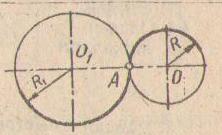 1. Tutashmadagi   A  tutashuv    nuqtasi  qayerda   joylashgan ?A) Radiusda      B) Markazda    C) Markazlarini birlashtiruvchi chiziqda    D)  O`q chiziqda     2. Detal qanday geometrik sirtlardan tashkil topgan?A) Silindr, shar, kub, konus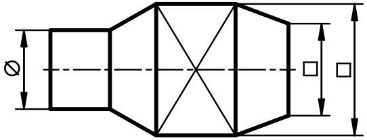 B) Piramida, prizma, silinr, sharC) Silindr, konus, prizma, piramidaD) Silindr, prizma, shar, kub3. Rezbaning tashqi diametri … harfi bilan shartli belgilanadi.A) P		B) S1		C) d		D) d1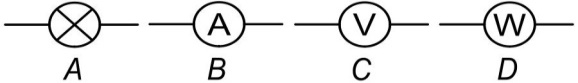 4. Cho‘g‘lanish lampasining shartli grafik belgisini toping ?5.       … shponkalar mavjud emas.A) prizmatik	    B) ponasimon       C) segmentli	   D) rezbali6. Detalning  ustki  qismdagi  qulog`i   asosiga nisbatan 900 ga burib tasvirlangan ko`rininishlarini toping ?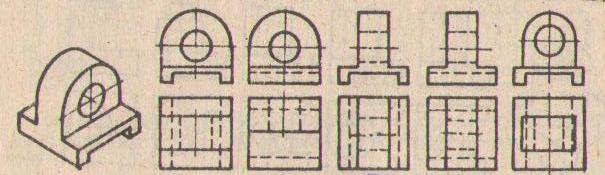                                                                                                            A                  B                     C                   D               7. Detalda nechta bir xil silindrik teshik bor?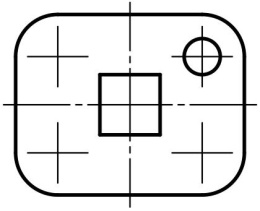        A) Bitta       B) Ikkita       C) Uchta       D) To‘rtta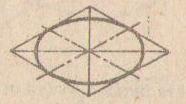 8. Aylana qaysi aksonometrik proyeksiyada tasvirlangan? A )  Izometriya                                  B) Frontal dimetriya    C) Qiyshiq burchakli proeksiya         D) Markaziy proyeksiya     9. Nechta shashka donalari tasvirlangan ?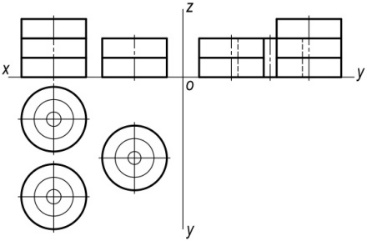        A) Uchta       B) Beshta       C) Yettita       D) Sakkizta10. O‘rtasi teshik silindrik plastinkasimon detal nima deyiladi?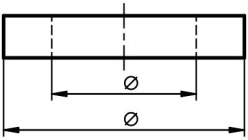        A) Plita		B) Shayba       C) Vtulka		D) Klapan11. … chizma deyiladi.A) buyumning tasvirlaridan tashkil topgan hujjatB) shaklning tasvirlaridan tashkil topgan hujjatC) yozuv va chizmali qog‘oz		D) yozuv va chizmali format
12. Tutash to‘lqinsimon chiziq … chizish uchun ishlatiladi.A) kesim chizig‘i	 B) bukish chizig‘i 	   C) uzuq chizig‘i 	  D) qirqim chizig‘i 13. Chizmada o‘lcham chiziqlari … bilan tasvirlanadi.A) strelkalar	   B) shtrix chiziq	C) yo‘g‘on chiziq	 D) shtrix-punktir chiziq
14. Chizmada R harfi bilan … belgilanadi.A) aylananing ikki nuqtasi oralig‘i 		  B) aylananing qarama-qarshi ikki nuqtasi oralig‘i C) aylana markazidan shu aylana oralig‘i 	  D) aylana markazidan boshqa nuqtagacha
15. Kesimda detalning qanday elementi ko‘rsatigan?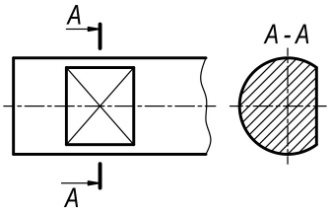 A) Shponka ariqchasiB) LiskaC) TeshikD) Shlitsa16.Chap tomoni silindr, o`ng tomoni kvadrat prizmali detalning markaziy o`qi bo`yicha silindrik teshik o`yilgan ko`rinishini toping.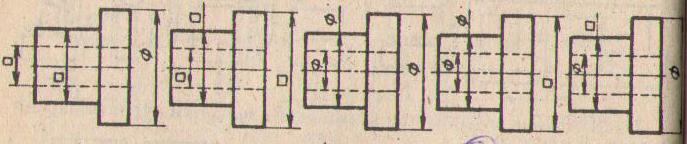                                                                                            A	                              B	                          C                             D                        17. Tutashmalar … bo‘ladi.A) ichki va tashqi	 B) aralash	 C) chiqarilgan va ustiga qo‘yilgan 	    D) siniq va pog‘onali18. Texnik rasm chizishga izometrik o’qlar x va y ni o’tkazish uchun qanday nisbatda 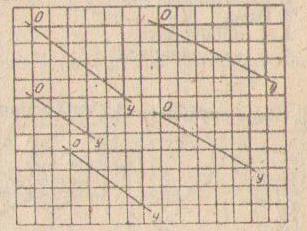           daftar kataklaridan foydalaniladi?          A.) 5:4        B.) 6:3       C.) 3:2       D.) 5:3     19. Binoning olddan ko‘rinishi _________________________ deb ataladi.20. Teng yoqli uchburchakli piramida uchi orqali o‘tuvchi tekisliklik bilan kesilsa, __________________ shakl hosil bo‘lad.21. Bir tomoni rezba, ikkinchi tomoni esa kallakdan iborat bo‘lgan silindrik sterjen _______________ deyiladi.22. Kesuvchi tekislik H tekislikka parallel bo‘lganda ___________________ qirqim hosil bo‘ladi.23. Yig‘ish chizmasida o‘sha detalning o‘zi barcha qismlarda ___________________ shtrixlanadi.24. Detalning mahalliy ko‘rinishi deganda __________________________________________ tushuniladi.25. Markaziy proyeksiyalash deganda _________________________proyeksiyalash tushuniladi.           9-sinf  o’quvchilari  uchun   chizmachilik    fanidan   olimpiada  test savollari.                                                               2- variant        1. Qanday to’g’ri chiziqning tasviri berilgan?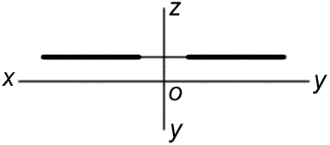       A) Gorizontal       B) Frontal     C) Profil proeksiyalovchi	     D) Profil@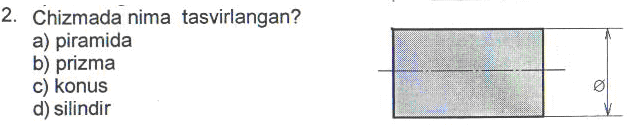       3. O‘rtasi teshik silindrik plastinkasimon detal nima deyiladi?       A) Plita		B) Shayba       C) Vtulka		D) Klapan      4. Harf  jiziqlarining yo’g’onligi  d ning balandligi h ga qanday nisbatda yoziladi .          A)1/6,     B)1/8.     C)1/10       D)2/5.       5. Qanday biriktirish detali tasvirlangan?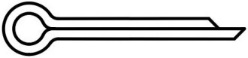         A) Shpilka	  B) Shtift      C) Shponka        D) Shplint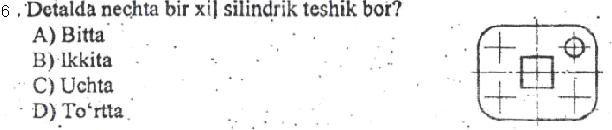         7. Turbali birikmalarda qanday detal biriktiruvchi hisoblanadi?              A) Muft	  B) Gayka	C) Bolt           D) Shayba     8. Detallarning soni , o`lchami, vazni, material va boshqa sifatlari haqida ma`lumot beruvchi texnik  hujjatlarning nomi nima deb yuritiladi ?                 A) eskiz                B) aksonometriya                C) standart                   D) spesifikatsiya    9.    A4  formatning o’lchamlari qanday ?             A)  841x594                B)  420x594                C)  210x297                D) 210x280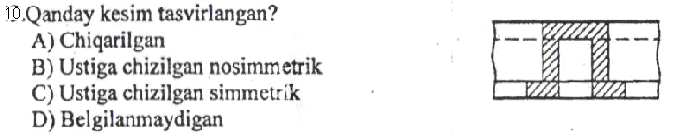 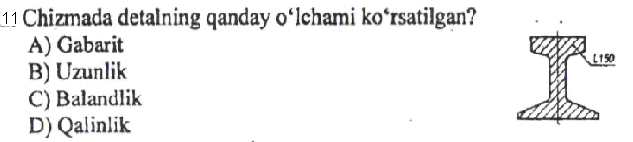            12  Aksonometriya turlaridan biriga asoslanib ,qo’lda chizilgan yaqqol tasvir nima deyiladi ?                       A )  Dimetriya     B)  Perspektiva        С )  Texnik rasim       D) .Izometriya .          13. Binoning olddan qirqim qo’llanilmagan tasviri nima deyiladi ?                      A) fasad             B)  eskiz	          C) sxema            D) proyeksiya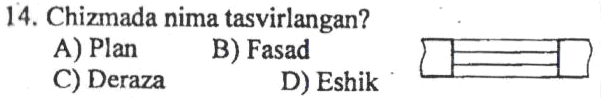 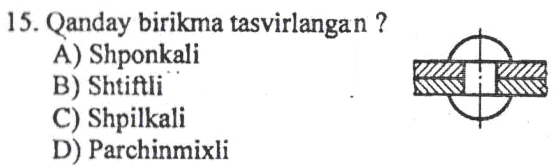           16. Mayda qadamli metrik rezba qachon tadbiq qilinadi?                   A) O’z-o’zidan buralib ketmaslikka qarshi	   B) Mustaxkamlik shartiga ko’ra                   C) Yupqa devorli detallarga o’yiladi		    D) Silindirik va konussimon sirtlarga o’yiladi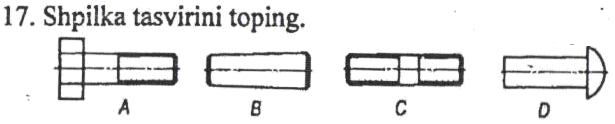 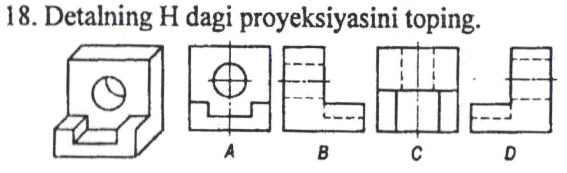 19. Teng tomonli uchburchaklardan tuzilgan geometrik jism______________________________  deyiladi .20. Chizmaning chiqarish va o’lcham chiziqlari ______________________________ chiziqda tasvirlanadi .21. Asosiy  yozuv  burchagining  balandligi va uzunligi o’lchami   ____________________nechaga  teng .22. Ezkiz bu ___________________________________ chizma .23. Proyeksiyalar tekisliklarini bitta tekislikka  keltirib tasvirlash ______________________ deb nomlanadi .24. Kesim  ___________________________________________ joyi  tasviri .25. Teng yoqli  uchburchakli pramida  uchi  orqali o’tuvchi tekislik  bilan kesilsa  _____________ shakl  hosil  bo’ladi .           9-sinf  o’quvchilari  uchun   chizmachilik    fanidan   olimpiada  test savollari.                                                               3- variant 1. Rezba  elementlariga  nimalar  kiradi ?    A) Qadami, yo’li , kirimi 	           B) Chizig’i, ipi , chiqig’i      C) Sbegi , protochkasi, faskasi	           D) sirti, egri  chizig’i, qadami2. To’g’ri doiraviy konus ikkita  yasovchisiga parallel tekislik bilan kesilsa,   qanday  egri chiziq hosil bo’ladi ?    A) Ellipis       	      B) Parabola     C) Giperbola	      D) Uchburchak 3. Bosh  planlar  qanday  masshtabda  chiziladi ?     A) M 1: 20 dan  M 1: 75 gacha              B) M 1: 50 dan  M 1: 100 gacha      C) M 1: 100 dan  M 1: 500 gacha          D) M 1: 200 dan  M 1: 1000 gacha   4. Eskizda  o’lchamlar qanday qo’yiladi ?       A) Chizilgan  eskizdan   o’lchab                  B) Detalning  aslidan  o’lchab      C) Detalning  yaqqol  tasviridan                D) Ixtiyoriy  o’lchab    5. « 3 x 45 grad » yozuvi  nimani  anglatadi ?        A) Metrik rezbani               B) Qiyalikni        C) Konuslikni                       D) Faskani    6. Chizmada  ko’rinishlarni kamaytirish uchun  nimadan foydalaniladi ?        A) Kesimdan                                B) Qirqimdan       C) Shartli belgilardan                  D)  Mahalliy  ko’rinishlardan  7. Qirqimda rezba chuqurligi qanday  chiziq  bilan  chiziladi ?       A) Shitrix chiziq  bilan                      B) Ingichka  tutash  chiziq  bilan       C) Shtrix –punktir chiziq bilan        D) To’lqinsimon chiziq bilan  8. Buyum va uning  tarkibiy  qismlarining o’zaro bog’lanishi to’g’risida tasavvur  etish imkonini        beruvchi  tasvir   nima  deyiladi ?          A) Yig’ish chizmas                                        B) Detallarning ishchi chizmasi           C) Umumiy ko’rinish chizmalari                D) Spetsifikatsiya  9. Silindrik  detal  sirtidagi  tashqi va ichki  rezbalar  chizmada  qanday  farqlanadi ?              A) Tashqi  diametri  d  va  tutash yo’g’on chiziq  bilan , ichki diametri  d1 esa tutash ingichka                    chiziq bilan tasvirlanadi .              B) Tashqi  diametri  d1  bilan  , ichki  diametri  d  bilan tasvirlanadi               C) Tashqi va ichki rezbalar  to’lqinsimon chiziq bilan ajratib tasvirlanadi .              D) Farqlanmaydi 10. Shponkalar nimaga nisbatan tanlanadi ?           A) Valga nisbatan           B) Tishli g’ildirakka nisbatan          C) Shikivga  nisbatan           D) Val, shponkaga nisbatan   11. Chizmalar chizishda  qanday  qalamlarda  foydalaniladi ?              A)  T, M , TM               B)  M,2M, 3M              C)  H, 2H, 2BH              D)  TM 12.  Bolt  zagotovkasi qanday  geometrik  jismga   o’xshaydi ?             A) Muntazam  prizma va silindr             B) Konus va  silindr             C) Kesilgan konus va  konus             D) Piramida  va  konus  13. Eng ko’p tarqalgan   konstruktur element  nomini  aniqlang ?               A) Shar             B) Ariqcha        C) Faska          D) Bo’rtiq 14. Yog’och  va  plastmassalar  uchun ishlatiladigan vint nima  deiladi ?              A) Shponka          B) Shtift               C) Shplint               D) Shurpt15. Mayda  qadamli  metrik  rezba  ko’rsatilgan  javobni toping ?               A) 3 x 45                 B) M 56 x 2,5          C) 56 x 2,5        D) M 56 16.  “ A  ko’rinish ” tipidagi  yozuv  nimani  bildiradi ?                 A) Chiqarilgan elementni             B) Mahalliy  ko’rinishni                 C) Qo’shimcha  ko’rinishni           D) Qirqimni 17. Konus  truba  rezbaning  belgisini  ko’rsating ?               A) L       B) S         C)  G         D)  R18. Qaysi  masshtab  GOST da belgilanmagan ?                A) 5:1      B) 1:3       C) 1:2,5          D) 2:119. Chizmaning chiqarish va o‘lcham chiziqlari ________________________ chiziqda tasvirlanadi.20. Ikki nuqtali ingichka shtrixpunktir chiziqdan _____________________ paytlarda foydalaniladi.21. To‘g‘ri chiziqning egri chiziqqa yoki bir egri chiziqning ikkinchi egri chiziqqa silliq o‘tishi ________________ deyiladi .22. Jismning gorizontal proyeksiyasi frontal proyeksiyasiga nisbatan ______________ joylashadi.23. Teng yoqli uchburchakli piramida uchi orqali o‘tuvchi tekisliklik bilan kesilsa,           ______________________________ shakl hosil bo‘lad.24. Bir tomoni rezba, ikkinchi tomoni esa kallakdan iborat bo‘lgan silindrik sterjen _______________ deyiladi.25. Detalning   ayrim chetki  tor  joylarida  bajarilgan  qirqim  ______________________ deyiladi .